РЕПУБЛИКА БЪЛГАРИЯ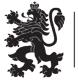 МИНИСТЕРСТВО НА ЗДРАВЕОПАЗВАНЕТОРЕГИОНАЛНА ЗДРАВНА ИНСПЕКЦИЯ – СОФИЙСКА ОБЛАСТГр. София, 1431, бул. Акад. Иван Гешов № 15	e-mail: rzi_so@rzi-sfo.bgТел. 02/807 87 00;  факс: 02/807 87 10		www.rzi-sfo.bgСПИСЪК НА ЛКК В СОФИЙСКА ОБЛАСТУМБАЛ „Света Анна“ София АД, гр. СофияОБЩА ЛКК                                                                                                                                        22012110012000001СПЕЦИАЛИЗИРАНА ЛКК по хирургия	                                                                                     22012110012010611	СПЕЦИАЛИЗИРАНА ЛКК по акушерство и гинекология                                                       22012110012010011	СПЕЦИАЛИЗИРАНА ЛКК по очни болести                                                                                22012110012010451	СПЕЦИАЛИЗИРАНА ЛКК по УНГ болести                                                                                  22012110012005941	СПЕЦИАЛИЗИРАНА ЛКК по педиатрия                                                                                      22012110012010461	СПЕЦИАЛИЗИРАНА ЛКК по ендокринология и  болести на обмяната- 2 бр.                  22012110012010181                                                                                                                                                              22012110012010182СПЕЦИАЛИЗИРАНА ЛКК по гастроентерология                                                                      22012110012010051	СПЕЦИАЛИЗИРАНА ЛКК по инфекциозни болести                                                                22012110012010191	СПЕЦИАЛИЗИРАНА ЛКК по анестезиология и интензивно лечение                                 22012110012010031	СПЕЦИАЛИЗИРАНА ЛКК по кардиохирургия                                                                           22012110012010211	СПЕЦИАЛИЗИРАНА ЛКК по Кардиология – 2бр.                                                                     22012110012010202                22012110012010201	СПЕЦИАЛИЗИРАНА ЛКК по физикална и рехабилитационна медицина                         22012110012010601	СПЕЦИАЛИЗИРАНА ЛКК по лицево -челюстна хирургия                                                      22012110012010311	СПЕЦИАЛИЗИРАНА ЛКК по нефрология                                                                                   22012110012010391	СПЕЦИАЛИЗИРАНА ЛКК по неврохирургия                                                                             22012110012010361	СПЕЦИАЛИЗИРАНА ЛКК по вътрешни болести                                                                      22012110012010041	СПЕЦИАЛИЗИРАНА ЛКК по пневмология и фтизиатрия                                                      22012110012010481	СПЕЦИАЛИЗИРАНА ЛКК по ревматология                                                                               22012110012010511	СПЕЦИАЛИЗИРАНА ЛКК по урология -                                                                                      22012110012010581СПЕЦИАЛИЗИРАНА ЛКК по Неврология – 3 бр.                                                                      22012110012010381 22012110012010382 22012110012010383СПЕЦИАЛИЗИРАНА ЛКК по ортопедия и травматология –                                                  22012110012010441 22012110012010442ДКЦ „Света  Анна“ гр. СофияОБЩА ЛКК                                                                                                                                        23061340232000001СПЕЦИАЛИЗИРАНА ЛКК по ортопедия и травматология                                                    23061340232010441СПЕЦИАЛИЗИРАНА ЛКК по хирургия                                                                                        23061340232010611СПЕЦИАЛИЗИРАНА ЛКК по нервни болести                                                                           23061340232010381СПЕЦИАЛИЗИРАНА ЛКК по акушерство и гинекология                                                       23061340232010011СПЕЦИАЛИЗИРАНА ЛКК по очни болести                                                                               23061340232010451СПЕЦИАЛИЗИРАНА ЛКК по УНГ болести                                                                                 23061340232010591СПЕЦИАЛИЗИРАНА БОЛНИЦА ЗА АКТИВНО ЛЕЧЕНИЕ ПНЕВМО-ФТИЗИАТРИЧНИ ЗАБОЛЯВАНИЯ – София област гр. СофияСПЕЦИАЛИЗИРАНА ЛКК по пневмология и фтизиатрия -                                                    23012120232010481СПЕЦИАЛИЗИРАНА БОЛНИЦА ЗА АКТИВНО ЛЕЧЕНИЕ ПА ОНКОЛОГИЧНИ ЗАБОЛЯВАНИЯ – София област гр. СофияОБЩА ЛКК                                                                                                                                        23012120222000001СПЕЦИАЛИЗИРАНА ЛКК по хирургия                                                                                        23012120222010611СПЕЦИАЛИЗИРАНА ЛКК по медицинска онкология                                                             23012120222010341СПЕЦИАЛИЗИРАНА ЛКК по акушерство и гинекология                                                       23012120222010011ЦЕНТЪР ПО ПСИХИЧНО ЗДРАВЕ – СОФИЯ, гр. СофияСПЕЦИАЛИЗИРАНА ЛКК по Психиатрия                                                                                   23013310142010501МНОГОПРОФИЛНА БОЛНИЦА ЗА АКТИВНО ЛЕЧЕНИЕ – БОТЕВГРАД, ГР. БОТЕВГРАДОБЩА ЛКК                                                                                                                                        23072110022000001СПЕЦИАЛИЗИРАНА ЛКК по вътрешни болести                                                                      23072110022010041СПЕЦИАЛИЗИРАНА ЛКК по педиатрия                                                                                     23072110022010461СПЕЦИАЛИЗИРАНА ЛКК по хирургия                                                                                        23072110022010611СПЕЦИАЛИЗИРАНА ЛКК по акушерство и гинекология   	23072110022010011СПЕЦИАЛИЗИРАНА ЛКК по ервни болести	23072110022010381Медицински център Свети „Иван Рилски Чудотворец“ ГР. БОТЕВГРАДОБЩА ЛКК                                                                                                                                        23081310392000001МНОГОПРОФИЛНА БОЛНИЦА ЗА АКТИВНО ЛЕЧЕНИЕ – ЕЛ. ПЕЛИН, гр. Елин ПелинОБЩА ЛКК  	  23172110042000001СПЕЦИАЛИЗИРАНА ЛКК по вътрешни болести                                                                      23172110042010041СПЕЦИАЛИЗИРАНА ЛКК по педиатрия	  23172110042010461СПЕЦИАЛИЗИРАНА ЛКК по нервни болести	23172110042010381Медицински център I гр. Елин ПелинОБЩА ЛКК                                                                                                                                        23171310072000001  Медицински център "Скин  системс "ГР. ЕЛИН ПЕЛИНСПЕЦИАЛИЗИРАНА ЛКК по хирургия	23171310352010611МНОГОПРОФИЛНА БОЛНИЦА ЗА АКТИВНО ЛЕЧЕНИЕ „СКИН СИСТЕМС“, С.ДОГАНОВО, ОБЩИНА ЕЛИН ПЕЛИНСПЕЦИАЛИЗИРАНА ЛКК по ХИРУРГИЯ                                                                                      23172110242010611МНОГОПРОФИЛНА БОЛНИЦА ЗА АКТИВНО ЛЕЧЕНИЕ – ЕТРОПОЛЕ, ГР. ЕТРОПОЛЕОБЩА ЛКК                                                                                                                                      23182110052000001СПЕЦИАЛИЗИРАНА ЛКК по ортопедия и травматология                                                   23182110052010441СПЕЦИАЛИЗИРАНА ЛКК по вътрешни болести                                                                     23182110052010041СПЕЦИАЛИЗИРАНА ЛКК по хирургия                                                                                       23182110052010611СПЕЦИАЛИЗИРАНА ЛКК по нервни болести                                                                          23182110052010381СПЕЦИАЛИЗИРАНА ЛКК по акушерство и гинекология                                                      23182110052010011СПЕЦИАЛИЗИРАНА ЛКК по педиатрия                                                                                    23182110052010461Медицински център I гр. ЕТРОПОЛЕОБЩА ЛКК  	23181310132000001МНОГОПРОФИЛНА БОЛНИЦА ЗА АКТИВНО ЛЕЧЕНИЕ  - ИХТИМАН, ГР. ИХТИМАНОБЩА ЛКК                                                                                                                                       23202110062000001СПЕЦИАЛИЗИРАНА ЛКК по вътрешни болести	23202110062010041СПЕЦИАЛИЗИРАНА ЛКК по хирургия	23202110062010611СПЕЦИАЛИЗИРАНА ЛКК по нервни болести	23202110062010381СПЕЦИАЛИЗИРАНА ЛКК по акушерство и гинекология                                                       23202110062010011Медицински център I гр. ИХТИМАНОБЩА ЛКК 	23201310142000001СПЕЦИАЛИЗИРАНА БОЛНИЦА ЗА ПРОДЪЛЖИТЕЛНО ЛЕЧЕНИЕ И РЕХАБИЛИТАЦИЯ, ГР. КОСТЕНЕЦОБЩА ЛКК  	23252220102000001Медицински център I гр. КОСТЕНЕЦОБЩА ЛКК  	 23251310152000001МНОГОПРОФИЛНА БОЛНИЦА ЗА АКТИВНО ЛЕЧЕНИЕ  - ПИРДОП, ГР. ПИРДОПОБЩА ЛКК                                                                                                                                        23552110072000001Медицински център I гр. ПИРДОПОБЩА ЛКК  	23551310122000001МНОГОПРОФИЛНА БОЛНИЦА ЗА АКТИВНО ЛЕЧЕНИЕ  - САМОКОВ, ГР. САМОКОВОБЩА ЛКК  	23392110092000001СПЕЦИАЛИЗИРАНА ЛКК вътрешни болести	23392110092010041СПЕЦИАЛИЗИРАНА ЛКК по хирургия	 23392110092010611СПЕЦИАЛИЗИРАНА ЛКК по нервни болести	 23392110092010381СПЕЦИАЛИЗИРАНА ЛКК по акушерство и гинекология	23392110092010011СПЕЦИАЛИЗИРАНА ЛКК по кардиология                                                                                  23392110092010201СПЕЦИАЛИЗИРАНА ЛКК по педиатрия	23392110092010461СПЕЦИАЛИЗИРАНА ЛКК по ортопедия и травматология	23392110092010441СПЕЦИАЛИЗИРАНА ЛКК по анестезиология и интензивно лечение	23392110092010031Медицински център I ГР.САМОКОВОБЩА ЛКК  	23391310302000001Медицински център "Сана 3" ГР. САМОКОВОБЩА ЛКК  	23391310282000001АГПСМП по ортопедия и травматология "Ортомедик 94“ГР. САМОКОВСПЕЦИАЛИЗИРАНА ЛКК по ортопедия и травматологияАГПСМП НСВ "Ирис" по очни болести, ГР.САМОКОВСПЕЦИАЛИЗИРАНА ЛКК по Очни болести	23391230062010441МНОГОПРОФИЛНА БОЛНИЦА ЗА АКТИВНО ЛЕЧЕНИЕ – СВОГЕ,  ГР. СВОГЕОБЩА ЛКК 	23432110082000001Медицински център  ГР. СВОГЕОБЩА ЛКК  	  23431310162000001СПЕЦИАЛИЗИРАНА ЛКК по хирургия	  23431310162010611Медико-дентален център "Олимп" ГР. СВОГЕОБЩА ЛКК  	 23431330052000001СПЕЦИАЛИЗИРАНА ЛКК по педиатрия	 23431330052010461Медицински център ГР.СЛИВНИЦАОБЩА ЛКК  	23451310092000001Медицински център I  ГР. ГОДЕЧОБЩА ЛКК  	23091310402000001Медицински център I  ГР. КОСТИНБРОДОБЩА ЛКК  	23261310042000001Медицински център "Медика 14 " ГР. КОСТИНБРОДОБЩА ЛКК 	23261310372000001